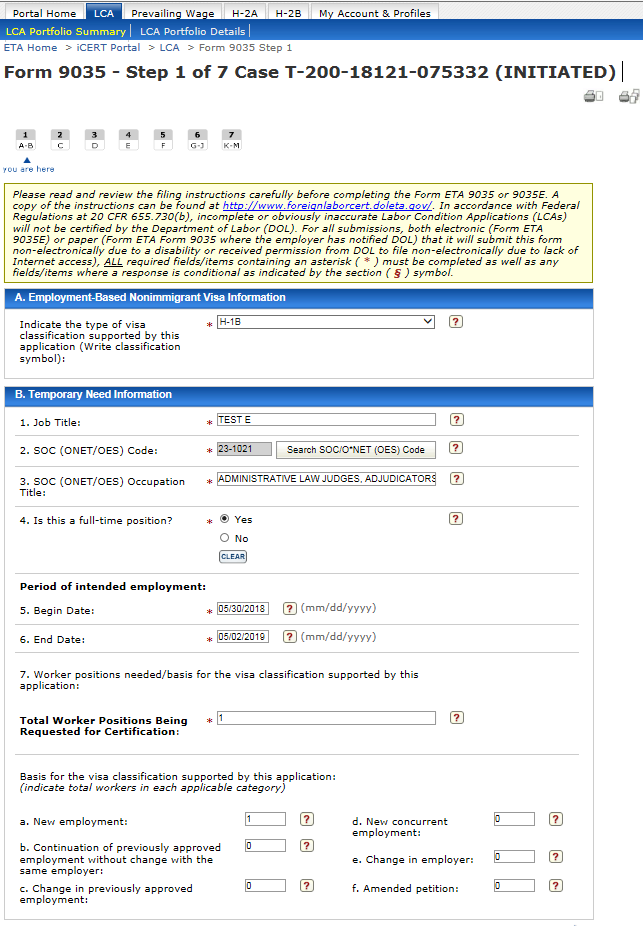 Figure 1 New 9035 Step 1, Sections A and B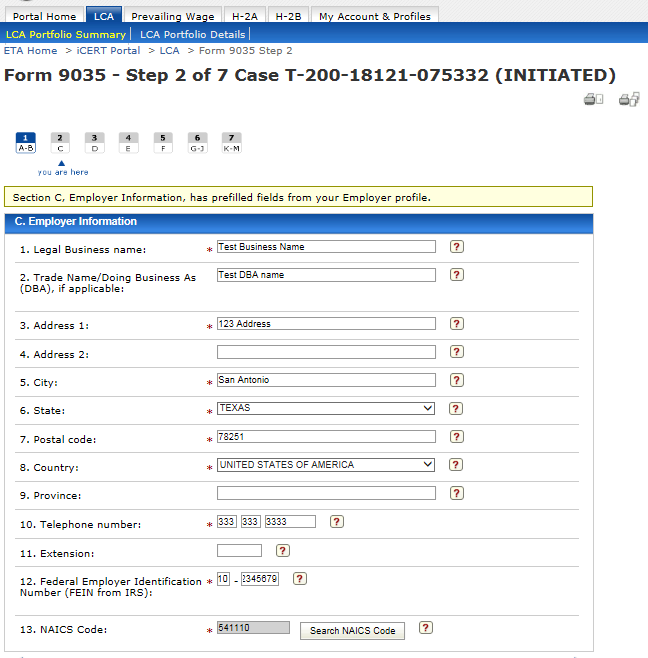 Figure 2 New 9035 Step 2, Section C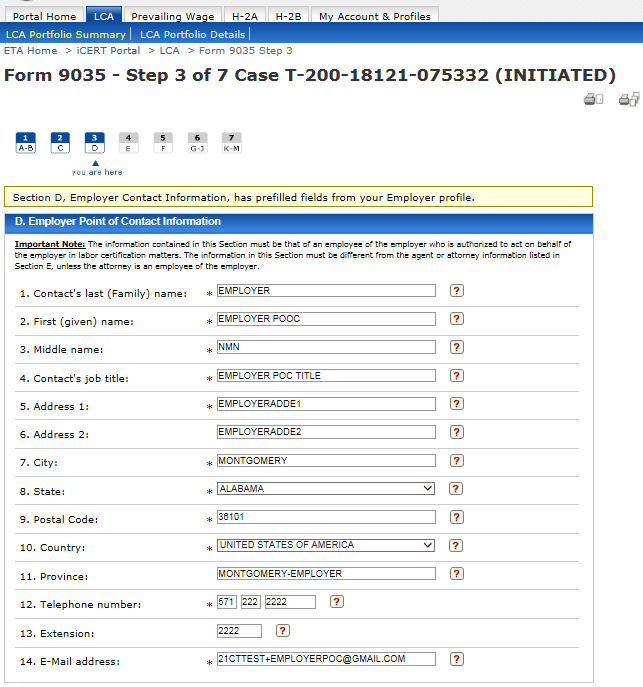 Figure 3 New 9035 Step 3, Section D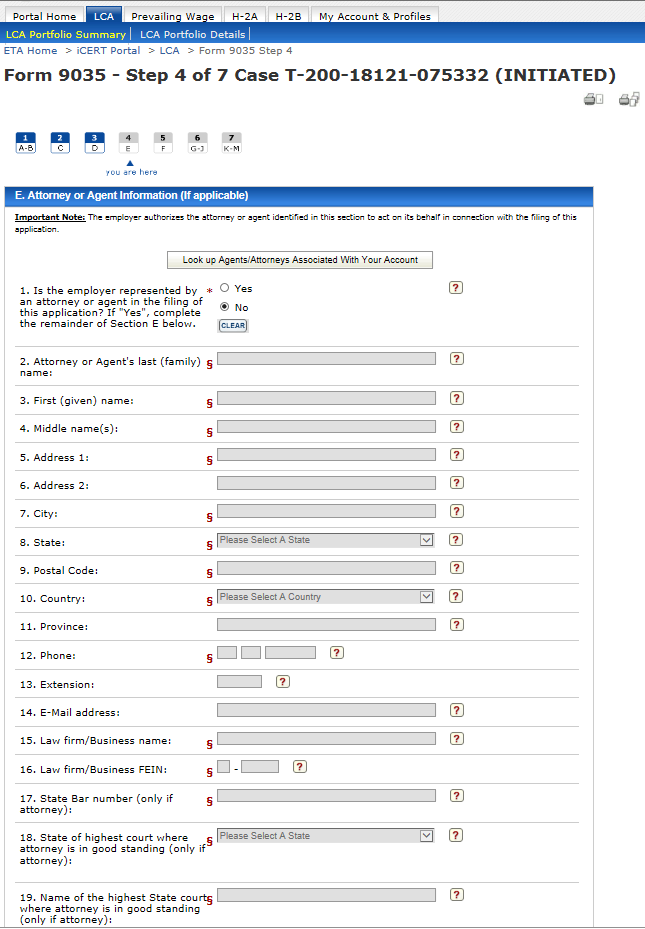 Figure 4 New 9035 Step 4, Section E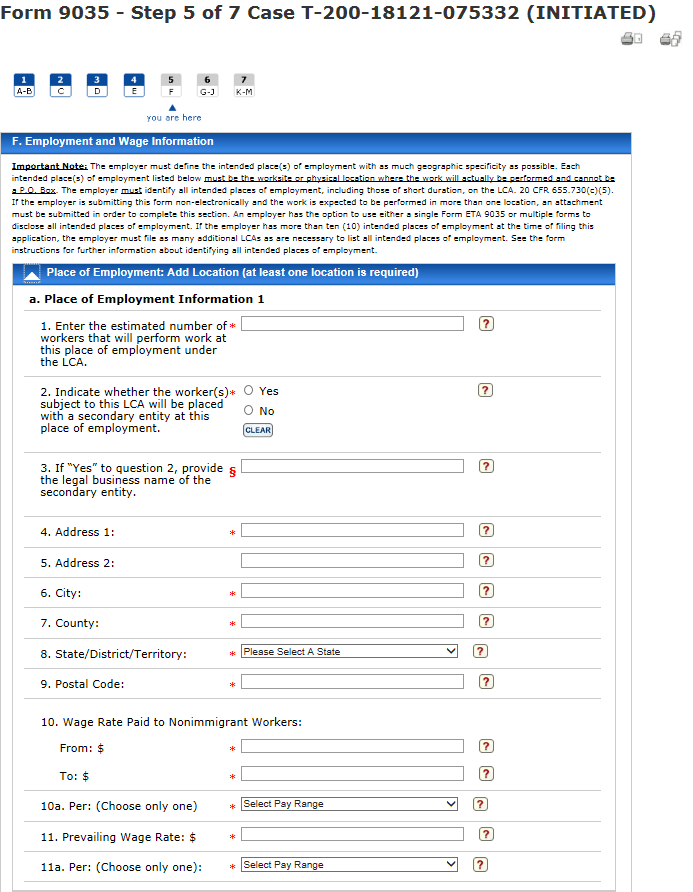 Figure 5 New 9035 Step 5, Section Fa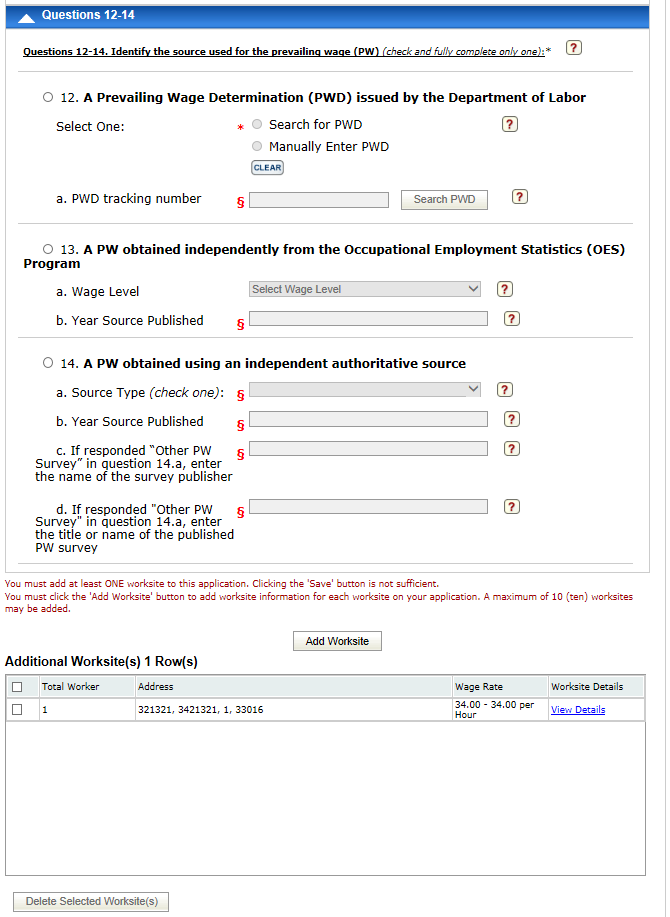 Figure 6 New 9035 Step 5, Section F, questions 12-14 and additional worksite table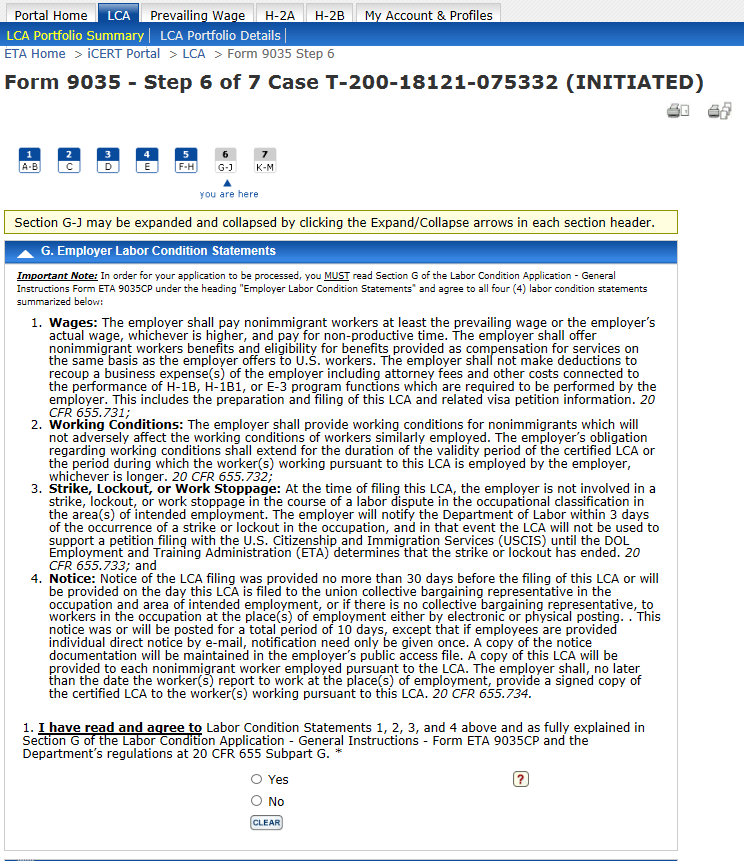 Figure 7 New 9035 Step 6, Section G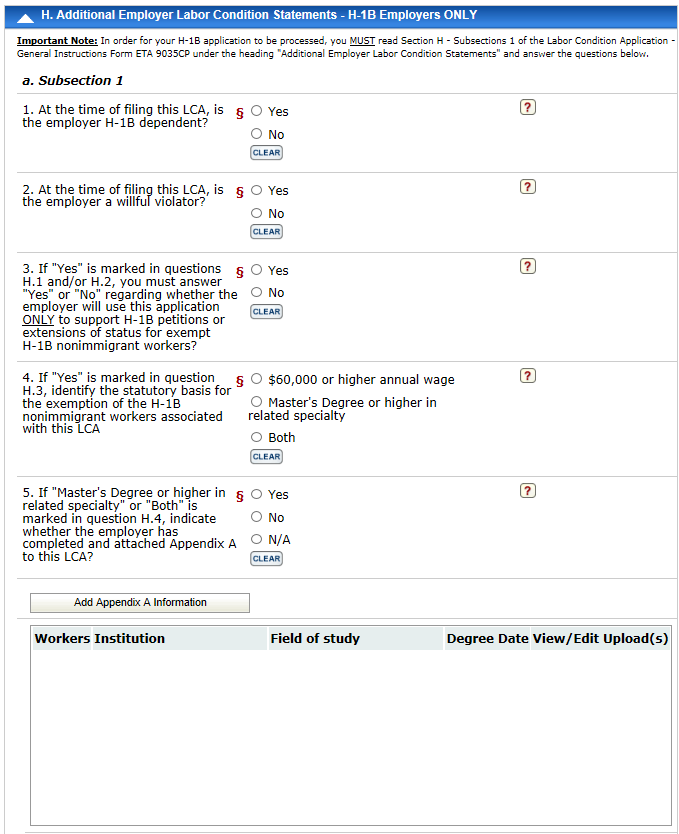 Figure 8 New 9035 Step 6, Section H.a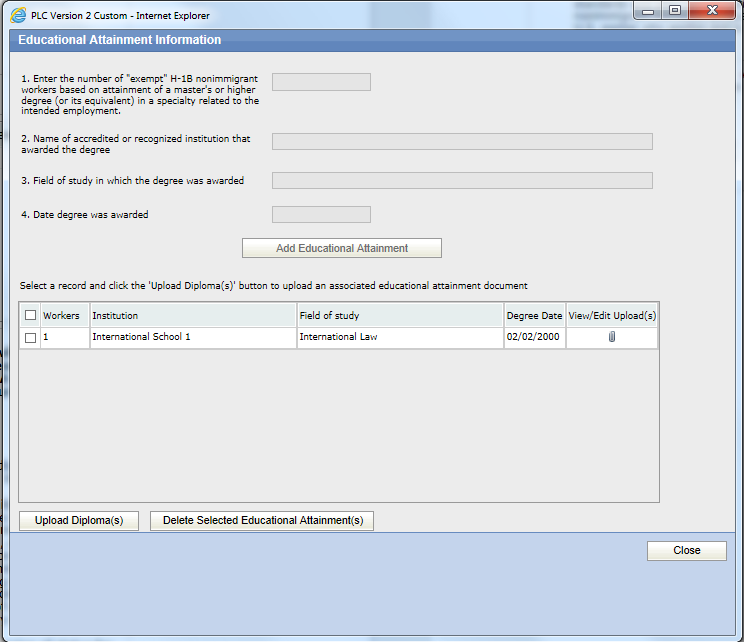 Figure 9 New 9035 Step 6, Section H.a Add Appendix A Information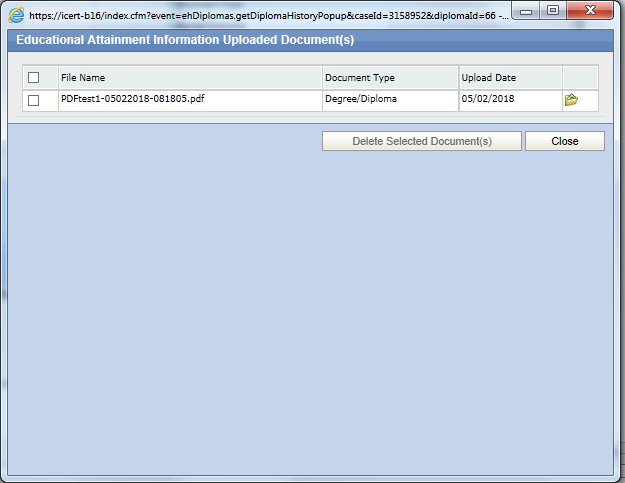 Figure 10 New 9035 Step 6, Section H.a View Educational Document Upload Record 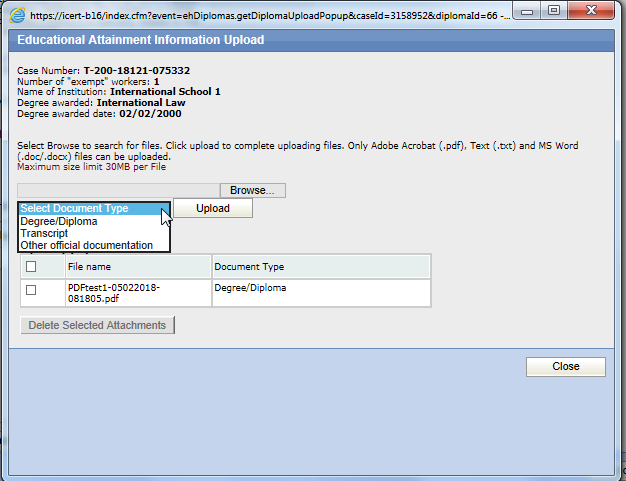 Figure 11 New 9035 Step 6, Section H.a Educational Document Upload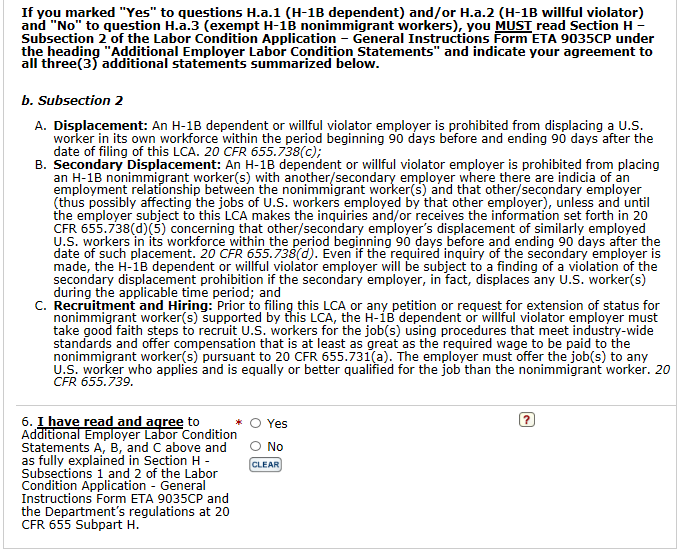 Figure 12 New 9035 Step 6, Section H.b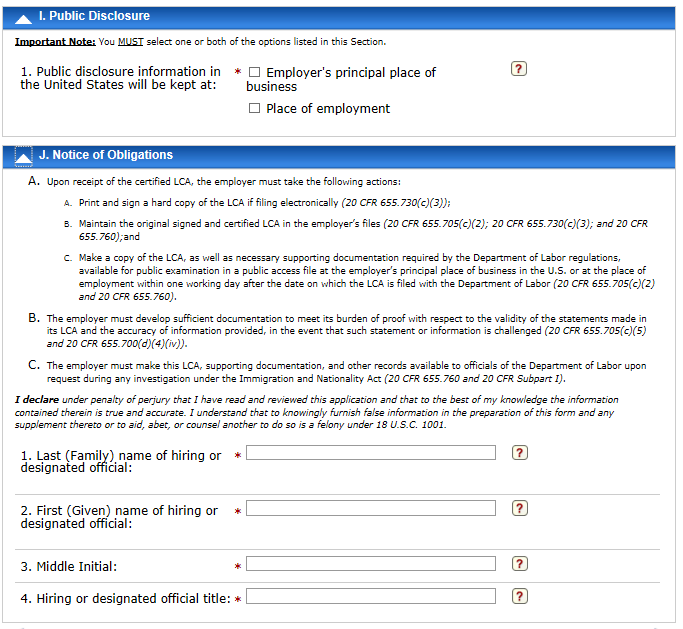 Figure 13 New 9035 Step 6, Section I-J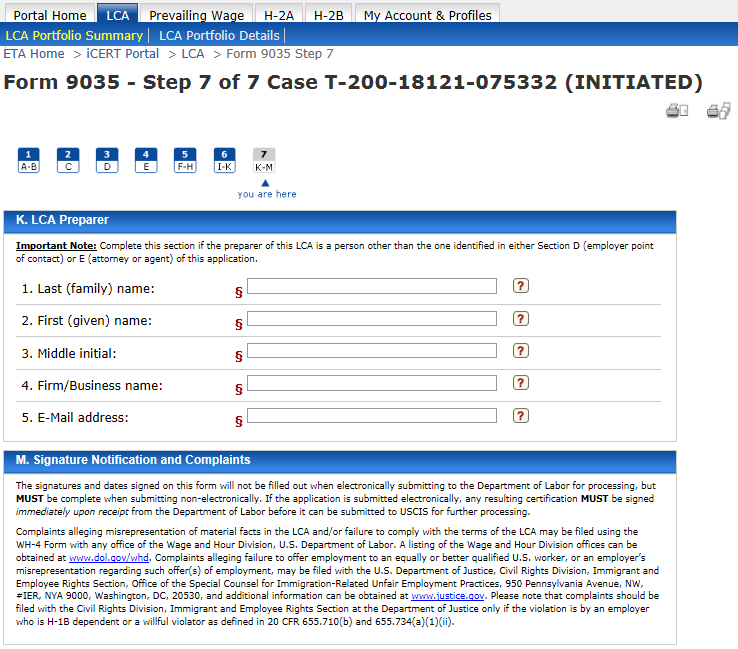 Figure 14 New 9035 Step 7, Section K-M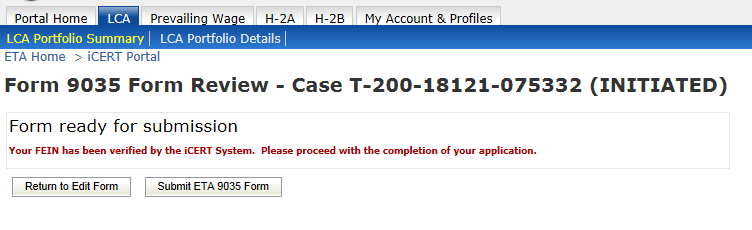 Figure 15 New 9035 Presubmission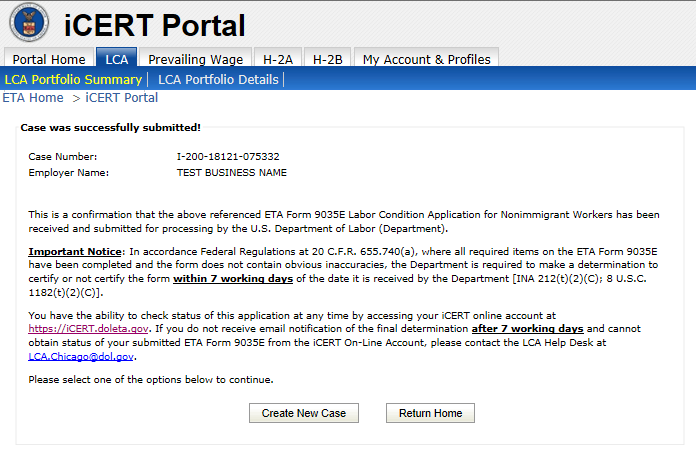 Figure 16 New 9035 Submission ConfirmationCase Prep Generated PDF View: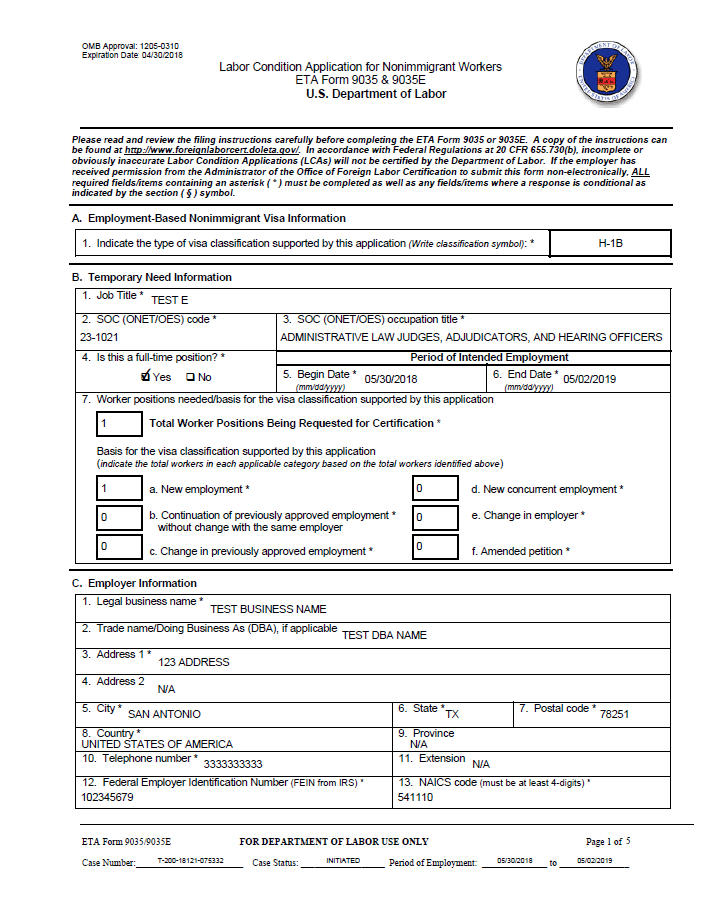 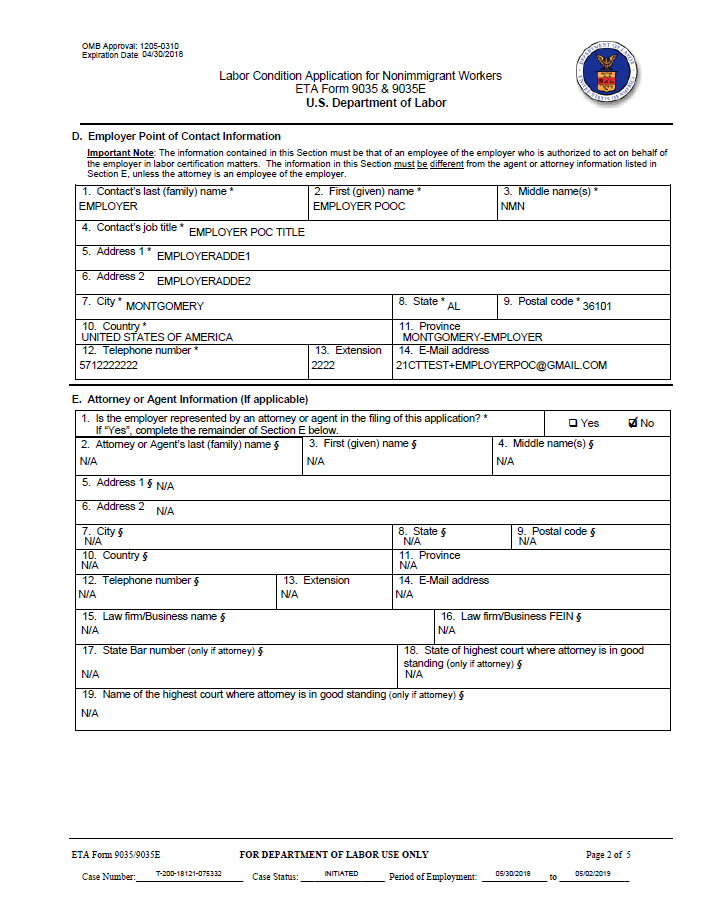 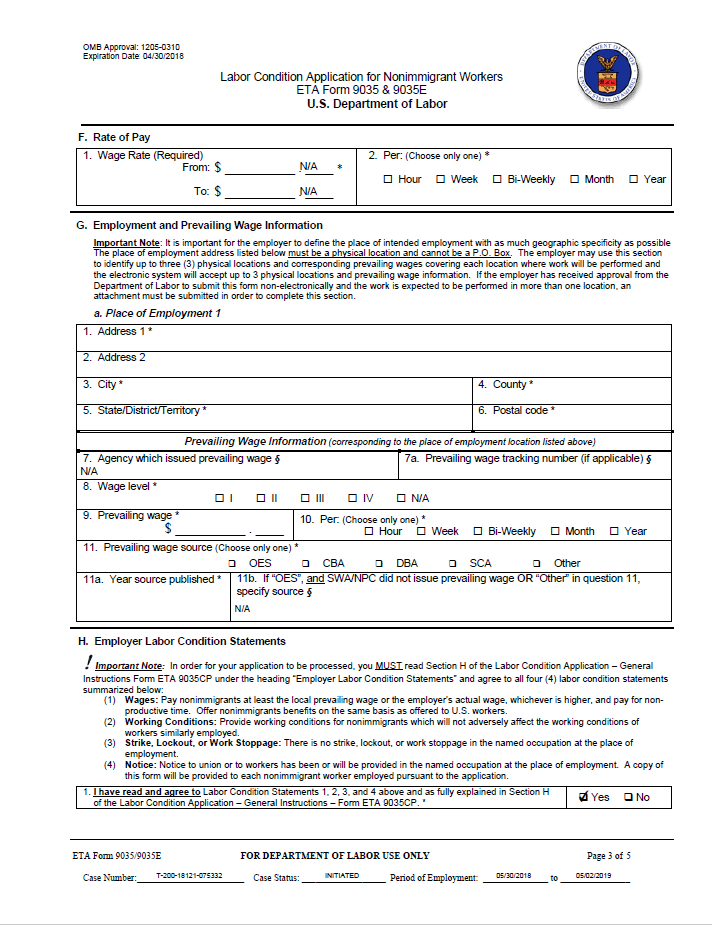 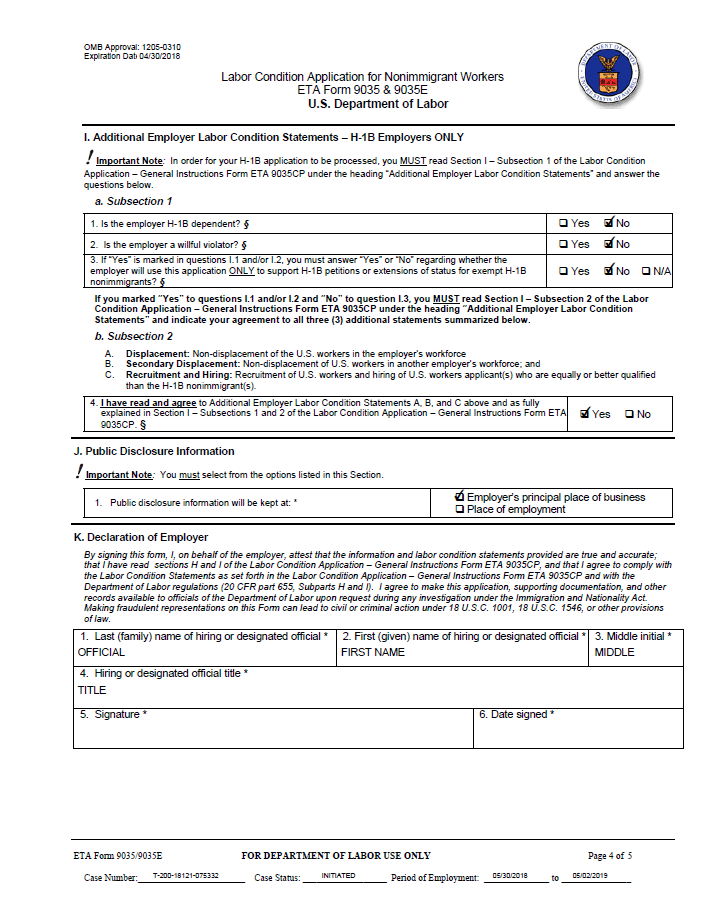 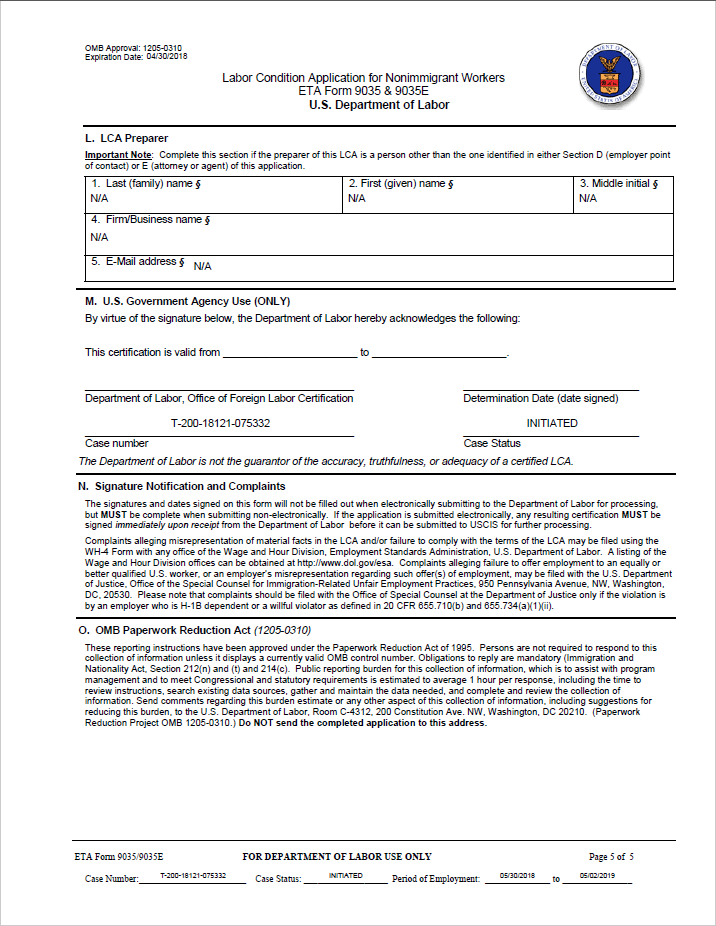 